Osnovna šola Ivana Skvarče                       tel:/fax: 03/56-69-910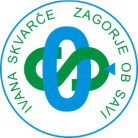 Cesta 9. avgusta 44                                   e-pošta: tajnistvo.iskvarce@guest.arnes.si1410 Zagorje ob Savi                                     davčna št.: 44831994                                                                           podračun pri UJP št.: 01342-6030687307___________________________________________________________________________ZAPISNIK SESTANKA SVETA STARŠEV, ki je bil dne 31. 5. 2017, ob 19.00 uri v učilnici geografijePrisotni: člani Sveta staršev (po seznamu), ga. ravnateljica Alenka Ašič.Predsednica Sveta staršev ga. Romana Bizjak je prisotne pozdravila in prebrala dnevni red, s katerim so se vsi prisotni strinjali.DNEVNI RED:Potrditev zapisnika zadnjega sestanka.Učbeniki in delovni zvezki za naslednje šolsko leto.Poročila predstavnikov staršev posameznih oddelkov.Razno.Ad 1Ga. ravnateljica je odgovorila na vprašanja staršev iz prejšnjega sestanka.Termin,  v katerem se izvaja plavalni tečaj je primeren, za učence se pa popolnoma poskrbi preden se odpravijo iz bazena.Zvonec je popravljen in točen.Rezultati tekmovanj se bodo objavljali sproti.Problem pri angleščini in fiziki v srednji šoli se pojavlja samo pri nekaterih učencih predvsem zaradi nerazumevanja nadgradnje pri snovi.Zapisnik zadnjega sestanka je bil potrjen.Ad2Ga. ravnateljica je na kratko predstavila učbenike in delovne zvezke, ki jih bodo naši učenci uporabljali v naslednjem šolskem letu. Povedala je, da letos MIZŠ prispeva za vsakega prvošolčka za nakup učnih gradiv 30 EUR. Prav tako pa so bile staršem predstavljene cene delovnih zvezkov za posamezen razred.SKLEP: Svet staršev daje pisno soglasje k izboru in skupni nabavni ceni delovnih zvezkov in učnih gradiv za posamezen razred.Ad31.a – g. Zupan : brez posebnosti.1.b – ga. Baš: ni posebnosti. 2.a – g. Guček: Eden od staršev je izpostavil problematiko varnosti šolske poti do matične šole. Starši so mnenja, da je to že dolgo časa pereč problem, ki ga do sedaj še ni uspelo rešiti.2.b – ga. Šibila: brez posebnosti.2.c – ga. Krautberger: brez posebnosti.3.a – ga. Hudomalj: pohvala prireditvi, ki so jo učenci pripravili na koncu šolskega leta, drugače brez posebnosti.3.b – g. Uranič: brez posebnosti.3.c – g. Kalšek: brez posebnosti.4.a – ga. Kos: opr.4.b – g. Petek: brez posebnosti. Starše zanima, če bodo v naslednjem šolskem letu trije oddelki 5. razreda.5.a – g. Božjak: Tudi starše petošolcev zanima, če se bodo njihovi učenci v naslednjem šolskem letu premešali med seboj. Ga. ravnateljica je povedala, da se bodo razredničarke v sodelovanju s svetovalno službo pogovorile in oblikovale oddelke, z upoštevanjem želja učencev.5.b – g. Savšek: pojavilo se je vprašanje ali obstaja še kakšno drugo gradivo za pouk tehnike ali je na voljo samo to, ki ga učenci trenutno uporabljajo. Ga. ravnateljica je povedala, da se bo pozanimala in podala odgovor.6.a – g. Vozelj: brez posebnosti.6.b – ga. Maurer: Nekateri starši so mnenja, da imajo učenci prekratek odmor za malico. Predlagajo, da bi se pouk začel zjutraj 5 minut prej. Glede na odgovor ga. ravnateljice to ni mogoče zaradi šolskih avtobusov.7.a – ga. Cilenšek: brez posebnosti.7.b – ga. Kotar: opr.8.a – g. Povše: ni posebnosti.8.b – g. Kastelic:  ni posebnosti.9.a – ga. Bizjak – ni posebnosti, priprava na valeto in končni izlet.9.b – Medvešek: brez posebnosti, priprava na zaključek leta.9.c – ga. Suša: opr.PŠP, 1.,2.r – ga. Prošt: ods. 3.,4.r – ga. Škrabanja: učenci zbirajo star papir, potekajo pa tudi priprave na ekskurzijo skupaj s starši (prevoz plača KS), drugače brez posebnosti.PŠČ, 1.,2.r – ga. Klopčič: brez posebnosti.3.4.r – ga. Hrovat: brez posebnosti.Ad4Vprašanje enega od staršev je bilo, če se je na šoli res pojavila droga in kako šola v takem primeru ukrepa. Ga. ravnateljica je odgovorila, da je na šoli bila ugotovljena preprodaja mehke droge. Šola je o tem takoj obvestila policijo in starše otrok. Policija je z učencema opravila pogovor. Na šoli smo opravili razgovor z starši in učencema. Oba učenca sta dobila vzgojni ukrep, en učenec je bil premeščen v drugi oddelek, pri obeh učencih je bila izvedena restitucija kot dodatek k ukrepu.Pri NPZ 9.r nismo dosegli slovenskega povprečja.Pri izbirnem predmetu astronomija in načini prehranjevanja je bil izveden vikend na Podkumu, kar je zelo pohvalno.Pri pouku ŠVZ naj gredo učenci čim večkrat ven.Čim več naj bo spodbujanja inovativnosti.Vpis v srednje šole - največ vpisa je v 3 in 4 letne programe.Na šoli imamo 14 učencev – devetošolcev, ki bodo vpisani v Zlato knjigo.Valeta devetošolcev bo 14. 6. 2016 v KC Delavski dom.Učenci so že bili obveščeni o izbirnih predmetih za naslednje šolsko leto.V naslednjem tednu bo objavljen nabor interesnih dejavnosti za naslednje šolsko leto.Prijave za OPB so že končane.Na MŠ je zelo poraslo število kosil, zato razmišljamo, kako bi v naslednjem letu sprostili jedilnico. Na šoli pričakujemo obisk župana, da se pogovorimo o investicijah (III. faza obnove oken, sanitarije v Podkumu, ograja v Čemšeniku, centralna kuhinja).Ga. Bizjak se je vsem staršem in ravnateljici zahvalila za sodelovanje v tem šolskem in v celotnem mandatu ter vsem skupaj zaželela lep dopust. Prav tako se je vsem zahvalila tudi ravnateljica.Barbara Grablič, l.r.						Romana Bizjak, l.r.Zapisala							Predsednica sveta staršev